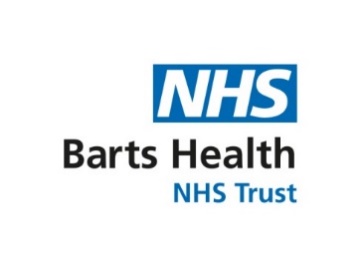 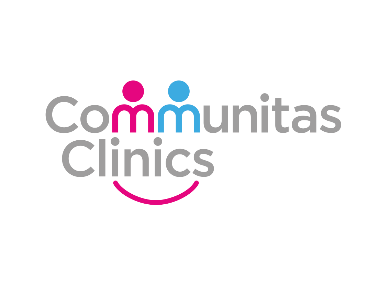 Primary care GuidelinesHearing Problems in Children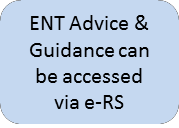 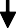 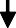 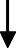 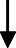 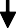 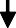 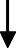 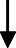 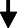 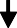 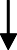 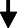 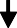 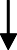 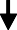 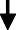 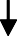 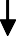 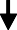 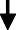 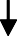 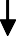 	1